Проект «Узорье русского платка»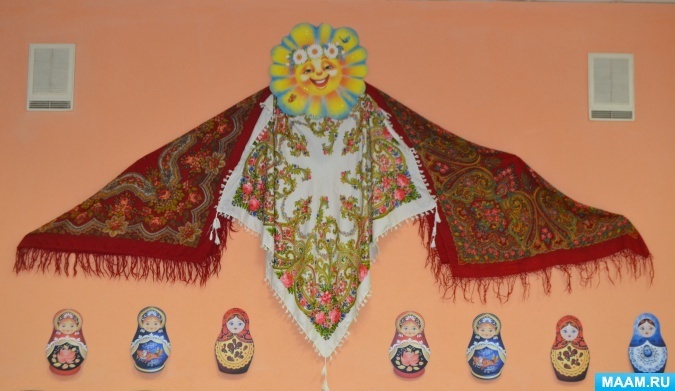 Подготовила воспитатель старшей группы:Якимова Валерия ВладимировнаАпрель 2018г.«Платок для каждой женщины                                                                    И в наш, и в прошлый век                                                        Желанный подарок                                                         Надежный оберег».                                                                                       Н. Ф. БарановаАктуальностьИспокон веков на русской земле были мастера, способные творить своими руками красивые вещи. К народным промыслам относятся фарфоровые изделия, декоративная роспись, глиняные игрушки, лаковые миниатюры и, конечно же, Павлово - посадские платки. В исконно русских произведениях промыслового искусства отражается душа народа. Творчество, его формирование и развитие – одна из интереснейших и таинственных проблем, привлекающая внимание исследователей разных специальностей. Изучение этой проблемы связано с тем, что главное условие развития современного общества – человек, способный к творческому созиданию. Именно формирование творческих качеств личности (наряду со многими другими качествами) необходимо начинать с детского возраста.Современные дети не видят самоценности вещей, которые их окружают. Очень часто ценность каждой вещи они определяют суммой, за которую её купили родители в магазине. И не понимают, что она ценна трудом, который в неё вложен. Знакомство с видами декоративно – прикладного искусства решает эту проблему. В процессе изучения этапов работы, в процессе самостоятельной творческой деятельности, у детей начинают формироваться навыки культуры трудовой деятельности, и они начинают ценить свой и, как следствие, чужой труд. А значит осознавать ценность каждой вещи и бережней к ним относиться.Тип проекта:по продолжительности: краткосрочный, с 17.04.2018г. по 26.04.2018г.по направлению: познавательно-речевой, информационный.Участники проекта:дети старшей группы «Цветик – семицветик», педагоги, родители.Цель проекта: познакомить детей с платком - как неотъемлемой частью русского традиционного костюма. Вызвать желание больше узнать о народных традициях и ремёслах русского народа.Задачи:1. Дать представление об истории возникновения платка.2. Познакомить с Павлово- Посадским народным промыслом.3.Дать представления о видах ткани,  из которой производят платки.4.Способствовать развитию эстетического вкуса, формированию восприятия прекрасного.5. Расширить словарный запас.6. Создать условия для совместного сотрудничества детей, родителей, ДОУ.Формы работы с детьми:1.	НОД познавательного цикла, НОД продуктивной деятельности (рисование, аппликация), чтение художественной литературы, рассматривание иллюстраций, просмотр презентаций по теме;2.	Игровая деятельность: подвижные, дидактические игры.Планируемые результаты:• формирование у детей представлений о Павлово - посадских платках, как об одном из видов декоративно - прикладного искусства;• формирование у детей знаний об истории промысла, об особенности цветочных узоров;• развитие у детей устойчивого интереса к знакомству с различными видами декоративно-прикладного искусства; развитие чувства цвета, композиционных умений;• воспитание у детей патриотических чувств.Этапы проекта:1этап – подготовительный:Подбор литературы.Подбор наглядно-дидактического материала (иллюстрации с элементамипавлопасадской росписи).Подготовка материалов для организации творческой деятельности детей.Подбор консультаций и рекомендаций для родителей.2этап – практический:Проведение цикла тематических мероприятий;Организация целенаправленной просветительской консультативной деятельности с родителями по вопросам развития у детейпознавательных способностей;3этап – заключительный:Клубный час «Город мастеров»Развлечение «Ярмарка».План работыИтоги проекта:Творчество, его формирование и развитие – одна из интереснейших и таинственных проблем, привлекающая внимание исследователей разных специальностей. Изучение этой проблемы связано с тем, что главное условие развития современного общества – человек, способный к творческому созиданию. Именно формирование творческих качеств личности (наряду со многими другими качествами)необходимо начинать с детского возраста.Занятие «Павлово-Посадские шали», построенное с использованием культуро- воспитывающей технологии, позволяет педагогу выявить и развить задатки и способности каждого ребёнка.Предполагаемый результат проекта был достигнут:- Совместно с родителями была организована выставка «Павлово - посадские платки».- После презентации проекта произошло награждение грамотами семей, принявших наиболее активное участие впроекте.В заключение нашего занятия хочу вам сказать о том, что созданные более трехсот лет назад Павлово-Посадские шали и платки, позиционируются как произведение искусства и являются визитной карточкой нашей страны. Одевайте их с гордостью.Дни неделиМероприятия,цели и задачиРабота с родителями17 апреля1. Беседа «Знакомство с русским платком. История русского платка»Цель: познакомить детей с русским народным платком, традициями и культурой русского народа, рассказать о талантах русского мастерства.Работа в книжном уголке: рассматривание тематических альбомов, книг, фотографий, наглядно-демонстрационных материалов.2. Раскрашивание цветочных узоровЦель: развивать у детей интерес к народному декоративно-прикладному искусству и промыслу народных мастеров.  
1. Консультация для родителей «Актуальность проектов как особой формы развития детей дошкольного возраста»2. Консультация для родителей «Роль народного декоративно – прикладного искусства в художественно-эстетическом развитии детей»3. Консультация для родителей "Приобщение ребенка к патриотическому воспитанию по средствам русской культуры" 4. Привлечь родителей к созданию мини – музея в группе. 18 апреля1. Беседа «Русские узоры»Цель: развивать у детей интерес к народному декоративно-прикладному искусству и промыслу народных мастеров.2. Дидактическая игра «Наши платочки»Цель: учить детей выполнять действия по указанию воспитателя и соответственно словам стихотворения; развивать мелкую моторику рук; расширять словарный запас.1. Консультация для родителей «Актуальность проектов как особой формы развития детей дошкольного возраста»2. Консультация для родителей «Роль народного декоративно – прикладного искусства в художественно-эстетическом развитии детей»3. Консультация для родителей "Приобщение ребенка к патриотическому воспитанию по средствам русской культуры" 4. Привлечь родителей к созданию мини – музея в группе. 19 апреля1. Аппликация «Павлово – Посадские платки»Цель: продолжать учить детей вырезать квадраты, круги, треугольники; совершенствовать технику наноса клея аккуратно на детали; учить составлять образ из отдельных деталей; развивать творчество, самостоятельность, аккуратность.2. Дидактическая игра «Подбери узор»Цель: развивать мышление, расширять словарный запас.1. Консультация для родителей «Актуальность проектов как особой формы развития детей дошкольного возраста»2. Консультация для родителей «Роль народного декоративно – прикладного искусства в художественно-эстетическом развитии детей»3. Консультация для родителей "Приобщение ребенка к патриотическому воспитанию по средствам русской культуры" 4. Привлечь родителей к созданию мини – музея в группе. 20 апреляПодвижные игры «Наш платочек голубой…», "Гори - гори ясно», «Ловишки», «Челночёк»Цель: укрепление физического и психического здоровья детей». 1. Консультация для родителей «Актуальность проектов как особой формы развития детей дошкольного возраста»2. Консультация для родителей «Роль народного декоративно – прикладного искусства в художественно-эстетическом развитии детей»3. Консультация для родителей "Приобщение ребенка к патриотическому воспитанию по средствам русской культуры" 4. Привлечь родителей к созданию мини – музея в группе. 23 апреля Творческая мастерская "Павлово – Посадские платки" (рисование печатью)Цель: учить наносить изображение с помощью печатей; развивать умение наносить рисунок ритмично, чередуя цвета.24 апреля1.Разучивание стихов про Павлово – Посадские платки.Цель:формировать запас литературных впечатлений, развивать чуткость к красоте и выразительности русского языка.2. Подвижные игры «Метелица», «Маша и Яша»Цель: укрепление физического и психического здоровья детей». 25 апреля1.« Изготовление салфеток» из бумаги.2. Дидактические игры «Сочетание цветов», «Собери платок»Цель: знакомить детей с оттенком цвета, уточнять понятие «цвет» и «оттенок»; развивать ассоциативное мышление, расширять словарный запас.26 апреля1.Клубный час «Город мастеров»Цель: познакомить детей с нетрадиционным способом изготовления предметов народного творчества.2. Музыкальная сказка «Муха – Цокотуха»